LEA: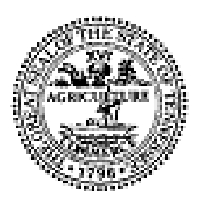 Dirección: Programa de Educación IndividualInformación Médica:Relación a el estudiante: 
Nombre: 										           Teléfono de la casa: 
Dirección:									                       Teléfono del trabajo:Consideración de Factores Especiales Para el Desarrollo del IEP¿Tiene el estudiante dominio limitado/ habla limitada en Inglés?	En caso afirmativo, ¿Cuál es el modo principal de idioma?¿Tiene el estudiante necesidades de comunicación? 
	En caso afirmativo, ¿Cuáles son las necesidades?¿Es el estudiante sordo o tiene problemas de audición? 
	Si la respuesta es sí, ¿Considero el equipo del IEP:  
	a. necesidades de lenguaje y comunicación del estudiante;
	b. oportunidades de comunicación directa con compañeros y personal profesional en el idioma y modo de comunicación del estudiante; 
	c. oportunidades necesarias para la instrucción directa en el idioma y modo de comunicación del estudiante?¿Es necesaria la tecnología de asistencia para implementar el IEP del estudiante? En caso afirmativo, ¿Qué se necesita?¿Demuestra el alumno deficiencias en el procesamiento cognitivo que afectan su rendimiento en el aula y merecen consideración en el desarrollo del IEP (por ejemplo, el uso de los alojamientos)?Si eligió "Sí", por favor explique: ED-2998/REV  9/2003		Page  4Version  1.9  -  Date  of  Current  Version  7/16/2008Área de Necesidad: 										Personal/posición responsable: Meta Anual:ED-2998/REV  9/2003		Page  5Version  1.9  -  Date  of  Current  Version  7/16/200ED-2998/REV  9/2003		Page  6Version  1.9  -  Date  of  Current  Version  7/16/2008ED-2998/REV  9/2003		Page  7Version  1.9  -  Date  of  Current  Version  7/16/2008 Alojamientos del Examen TCAPAlojamientos listados deben ser proporcionados en la aula de instrucción general y especial, durante exámenes en la aula, y para los exámenes específicos listados aqui. ED-2998/REV  9/2003		Page  8    Version  1.9  -  Date  of  Current  Version  7/16/2008Educacion Especial Directa Servicio(s) relacionado(s), incluyendo instrucción de personal especializadoNota: Las fechas de servicio son aplicadas durante el año escolar regular, no ESY, a menos de que se especifique.ED-2998/REV  9/2003	                                      							                                                                                    Page  9Version  1.9  -  Date  of  Current  Version  7/16/2008LRE y Educación GeneralExplique en qué medida, en su caso, en el que el estudiante no participará con sus compañeros no discapacitados en:La clase regular:  (Explicación de la medida en que este estudiante no participará con compañeros sin discapacidades en las clases regulares) Actividades extracurriculares y no académicas: (Explicación de la medida en que este estudiante no participará con compañeros sin discapacidades en actividades extracurriculares)Y / o, en su / su escuela de zona: (Este estudiante asiste a su escuela de zona) Transporte Especial Año Escolar ExtendidoED-2998/REV  9/2003		Page  10Version  1.9  -  Date  of  Current  Version  7/16/2008Los Participantes del IEPLas siguientes personas asistieron el equipo del IEP y participaron en el desarrollo de este programa de educación individualizado.Posición	Firma 	De Acuerdo    	 	FechaED-2998/REV 9/2003 Page 11Version 1.9 - Date of Current Version 7/16/2008Consentimiento Informado de los PadresFirma del Padre/Tutor/Sustituto	Fecha 	Firma de Estudiante 	Fecha Fecha que el IEP fue entregado a los padres: ___________Si los padres no asistieron la junta, la persona responsable de la expedición y explicación del contenido del IEP a los padres, junto con sus derechos es: Documentación de la Revisión del IEP por otro(s) Maestro/a(s) no en Asistencia:ED-2998/REV 9/2003 Page 12Version 1.9 - Date of Current Version 7/16/2008Desde:  _______                      A:   ________Desde:  _______                      A:   ________[   ]Anual[   ]   AdendaInformación del Estudiante Estudiante:Estudiante:Estudiante:_____________________________________Fecha de Nacimiento: ____________Grado:______________  Estudiante:Estudiante:Estudiante:(Nombre)(Apellido)ID del Estudiante: __________ID del Estudiante: __________ID del Estudiante: __________ID del Estudiante: __________Género: ___________Etnicidad Hispana:________________Escuela: _______________Escuela: _______________Escuela: _______________Escuela: _______________Raza: ______________Distrito:_____________________________________________Discapacidad Primaria:Fecha de Reevaluación de ElegibilidadDiscapacidad Secundaria :ED-2998/REV  9/2003Page  1Version  1.9  -  Date  of  Current  Version  7/16/2008Version  1.9  -  Date  of  Current  Version  7/16/2008Nombre del Estudiante: ____________Fecha de Nacimiento:  ______________Nombre del Estudiante: ____________Fecha de Nacimiento:  ______________LEA:LEA:LEA:LEA:Nombre del Estudiante: ____________Fecha de Nacimiento:  ______________Nombre del Estudiante: ____________Fecha de Nacimiento:  ______________Fecha de la reunión del IEP: _____Fecha de la reunión del IEP: _____Nombre del Estudiante: ____________Fecha de Nacimiento:  ______________Nombre del Estudiante: ____________Fecha de Nacimiento:  ______________Información Actual Descriptiva Información Actual Descriptiva Describe las fortalezas del estudiante: 

Describe las preocupaciones de los padres respecto a la educación de sus hijo/a: 

Describa cómo la discapacidad del estudiante afecta su participación y progreso en el currículo general:Describe las fortalezas del estudiante: 

Describe las preocupaciones de los padres respecto a la educación de sus hijo/a: 

Describa cómo la discapacidad del estudiante afecta su participación y progreso en el currículo general:Niveles Actuales de DesempeñoNiveles Actuales de DesempeñoLos niveles del funcionamiento, debería cuando aplicable, incluir la norma referida y/o el criterio de datos, así como información descriptiva de las áreas del déficit del estudiante.Los niveles del funcionamiento, debería cuando aplicable, incluir la norma referida y/o el criterio de datos, así como información descriptiva de las áreas del déficit del estudiante.Los niveles del funcionamiento, debería cuando aplicable, incluir la norma referida y/o el criterio de datos, así como información descriptiva de las áreas del déficit del estudiante.Los niveles del funcionamiento, debería cuando aplicable, incluir la norma referida y/o el criterio de datos, así como información descriptiva de las áreas del déficit del estudiante.Los niveles del funcionamiento, debería cuando aplicable, incluir la norma referida y/o el criterio de datos, así como información descriptiva de las áreas del déficit del estudiante.Los niveles del funcionamiento, debería cuando aplicable, incluir la norma referida y/o el criterio de datos, así como información descriptiva de las áreas del déficit del estudiante.Los niveles del funcionamiento, debería cuando aplicable, incluir la norma referida y/o el criterio de datos, así como información descriptiva de las áreas del déficit del estudiante.Los niveles del funcionamiento, debería cuando aplicable, incluir la norma referida y/o el criterio de datos, así como información descriptiva de las áreas del déficit del estudiante.Los niveles del funcionamiento, debería cuando aplicable, incluir la norma referida y/o el criterio de datos, así como información descriptiva de las áreas del déficit del estudiante.Los niveles del funcionamiento, debería cuando aplicable, incluir la norma referida y/o el criterio de datos, así como información descriptiva de las áreas del déficit del estudiante.Los niveles del funcionamiento, debería cuando aplicable, incluir la norma referida y/o el criterio de datos, así como información descriptiva de las áreas del déficit del estudiante.Los niveles del funcionamiento, debería cuando aplicable, incluir la norma referida y/o el criterio de datos, así como información descriptiva de las áreas del déficit del estudiante.Los niveles del funcionamiento, debería cuando aplicable, incluir la norma referida y/o el criterio de datos, así como información descriptiva de las áreas del déficit del estudiante.Los niveles del funcionamiento, debería cuando aplicable, incluir la norma referida y/o el criterio de datos, así como información descriptiva de las áreas del déficit del estudiante.Los niveles del funcionamiento, debería cuando aplicable, incluir la norma referida y/o el criterio de datos, así como información descriptiva de las áreas del déficit del estudiante.Los niveles del funcionamiento, debería cuando aplicable, incluir la norma referida y/o el criterio de datos, así como información descriptiva de las áreas del déficit del estudiante.Los niveles del funcionamiento, debería cuando aplicable, incluir la norma referida y/o el criterio de datos, así como información descriptiva de las áreas del déficit del estudiante.Los niveles del funcionamiento, debería cuando aplicable, incluir la norma referida y/o el criterio de datos, así como información descriptiva de las áreas del déficit del estudiante.Fuente de InformaciónFuente de InformaciónÁrea EvaluadaFechaFechaExcepcional  Si/NoExcepcional  Si/NoÁrea de evaluaciónNiveles Actuales de Desempeño:Área de evaluaciónNiveles Actuales de Desempeño:
Impacto de la maestría sobre las normas:Fuente de información
Subprueba:                                                                                     Fecha de administración:                                       Puntaciones: 
Impacto de la maestría sobre las normas:Fuente de información
Subprueba:                                                                                     Fecha de administración:                                       Puntaciones: 
Impacto de la maestría sobre las normas:Fuente de información
Subprueba:                                                                                     Fecha de administración:                                       Puntaciones: 
Impacto de la maestría sobre las normas:Fuente de información
Subprueba:                                                                                     Fecha de administración:                                       Puntaciones: 
Impacto de la maestría sobre las normas:Fuente de información
Subprueba:                                                                                     Fecha de administración:                                       Puntaciones: 
Impacto de la maestría sobre las normas:Fuente de información
Subprueba:                                                                                     Fecha de administración:                                       Puntaciones: 
Impacto de la maestría sobre las normas:Fuente de información
Subprueba:                                                                                     Fecha de administración:                                       Puntaciones: 
Impacto de la maestría sobre las normas:Fuente de información
Subprueba:                                                                                     Fecha de administración:                                       Puntaciones: 
Impacto de la maestría sobre las normas:Fuente de información
Subprueba:                                                                                     Fecha de administración:                                       Puntaciones: 
Impacto de la maestría sobre las normas:Fuente de información
Subprueba:                                                                                     Fecha de administración:                                       Puntaciones: 
Impacto de la maestría sobre las normas:Fuente de información
Subprueba:                                                                                     Fecha de administración:                                       Puntaciones: 
Impacto de la maestría sobre las normas:Fuente de información
Subprueba:                                                                                     Fecha de administración:                                       Puntaciones: 
Impacto de la maestría sobre las normas:Fuente de información
Subprueba:                                                                                     Fecha de administración:                                       Puntaciones: 
Impacto de la maestría sobre las normas:Fuente de información
Subprueba:                                                                                     Fecha de administración:                                       Puntaciones: 
Impacto de la maestría sobre las normas:Fuente de información
Subprueba:                                                                                     Fecha de administración:                                       Puntaciones: 
Impacto de la maestría sobre las normas:Fuente de información
Subprueba:                                                                                     Fecha de administración:                                       Puntaciones: 
Impacto de la maestría sobre las normas:Fuente de información
Subprueba:                                                                                     Fecha de administración:                                       Puntaciones: 
Impacto de la maestría sobre las normas:Fuente de información
Subprueba:                                                                                     Fecha de administración:                                       Puntaciones: 
Impacto de la maestría sobre las normas:Fuente de información
Subprueba:                                                                                     Fecha de administración:                                       Puntaciones: 
Impacto de la maestría sobre las normas:Fuente de información
Subprueba:                                                                                     Fecha de administración:                                       Puntaciones: 
Impacto de la maestría sobre las normas:Fuente de información
Subprueba:                                                                                     Fecha de administración:                                       Puntaciones: 
Impacto de la maestría sobre las normas:Fuente de información
Subprueba:                                                                                     Fecha de administración:                                       Puntaciones: 
Impacto de la maestría sobre las normas:Fuente de información
Subprueba:                                                                                     Fecha de administración:                                       Puntaciones: 
Impacto de la maestría sobre las normas:Fuente de información
Subprueba:                                                                                     Fecha de administración:                                       Puntaciones: 
Impacto de la maestría sobre las normas:Fuente de información
Subprueba:                                                                                     Fecha de administración:                                       Puntaciones: 
Impacto de la maestría sobre las normas:Fuente de información
Subprueba:                                                                                     Fecha de administración:                                       Puntaciones: 
Impacto de la maestría sobre las normas:Fuente de información
Subprueba:                                                                                     Fecha de administración:                                       Puntaciones: 
Impacto de la maestría sobre las normas:Fuente de información
Subprueba:                                                                                     Fecha de administración:                                       Puntaciones: 
Impacto de la maestría sobre las normas:Fuente de información
Subprueba:                                                                                     Fecha de administración:                                       Puntaciones: 
Impacto de la maestría sobre las normas:Fuente de información
Subprueba:                                                                                     Fecha de administración:                                       Puntaciones: 
Impacto de la maestría sobre las normas:Fuente de información
Subprueba:                                                                                     Fecha de administración:                                       Puntaciones: 
Impacto de la maestría sobre las normas:Fuente de información
Subprueba:                                                                                     Fecha de administración:                                       Puntaciones: ED-2998/REV  9/2003ED-2998/REV  9/2003Page  2Page  2Version  1.9  -  Date  of  Current  Version  7/16/2008Version  1.9  -  Date  of  Current  Version  7/16/2008Version  1.9  -  Date  of  Current  Version  7/16/2008Version  1.9  -  Date  of  Current  Version  7/16/2008Fuente de InformaciónFuente de InformaciónÁrea EvaluadaFechaFechaExcepcional  Si/NoExcepcional  Si/NoÁrea de evaluaciónNiveles Actuales de Desempeño:Área de evaluaciónNiveles Actuales de Desempeño:Impacto de la maestría sobre las normas:Fuente de información
Subprueba:                                                                                     Fecha de administración:                                       Puntaciones: Impacto de la maestría sobre las normas:Fuente de información
Subprueba:                                                                                     Fecha de administración:                                       Puntaciones: Impacto de la maestría sobre las normas:Fuente de información
Subprueba:                                                                                     Fecha de administración:                                       Puntaciones: Impacto de la maestría sobre las normas:Fuente de información
Subprueba:                                                                                     Fecha de administración:                                       Puntaciones: Impacto de la maestría sobre las normas:Fuente de información
Subprueba:                                                                                     Fecha de administración:                                       Puntaciones: Impacto de la maestría sobre las normas:Fuente de información
Subprueba:                                                                                     Fecha de administración:                                       Puntaciones: Impacto de la maestría sobre las normas:Fuente de información
Subprueba:                                                                                     Fecha de administración:                                       Puntaciones: Impacto de la maestría sobre las normas:Fuente de información
Subprueba:                                                                                     Fecha de administración:                                       Puntaciones: Impacto de la maestría sobre las normas:Fuente de información
Subprueba:                                                                                     Fecha de administración:                                       Puntaciones: Impacto de la maestría sobre las normas:Fuente de información
Subprueba:                                                                                     Fecha de administración:                                       Puntaciones: Impacto de la maestría sobre las normas:Fuente de información
Subprueba:                                                                                     Fecha de administración:                                       Puntaciones: Impacto de la maestría sobre las normas:Fuente de información
Subprueba:                                                                                     Fecha de administración:                                       Puntaciones: Impacto de la maestría sobre las normas:Fuente de información
Subprueba:                                                                                     Fecha de administración:                                       Puntaciones: Impacto de la maestría sobre las normas:Fuente de información
Subprueba:                                                                                     Fecha de administración:                                       Puntaciones: Impacto de la maestría sobre las normas:Fuente de información
Subprueba:                                                                                     Fecha de administración:                                       Puntaciones: Impacto de la maestría sobre las normas:Fuente de información
Subprueba:                                                                                     Fecha de administración:                                       Puntaciones: Impacto de la maestría sobre las normas:Fuente de información
Subprueba:                                                                                     Fecha de administración:                                       Puntaciones: Impacto de la maestría sobre las normas:Fuente de información
Subprueba:                                                                                     Fecha de administración:                                       Puntaciones: Impacto de la maestría sobre las normas:Fuente de información
Subprueba:                                                                                     Fecha de administración:                                       Puntaciones: Impacto de la maestría sobre las normas:Fuente de información
Subprueba:                                                                                     Fecha de administración:                                       Puntaciones: Impacto de la maestría sobre las normas:Fuente de información
Subprueba:                                                                                     Fecha de administración:                                       Puntaciones: Impacto de la maestría sobre las normas:Fuente de información
Subprueba:                                                                                     Fecha de administración:                                       Puntaciones: Impacto de la maestría sobre las normas:Fuente de información
Subprueba:                                                                                     Fecha de administración:                                       Puntaciones: Impacto de la maestría sobre las normas:Fuente de información
Subprueba:                                                                                     Fecha de administración:                                       Puntaciones: Impacto de la maestría sobre las normas:Fuente de información
Subprueba:                                                                                     Fecha de administración:                                       Puntaciones: Impacto de la maestría sobre las normas:Fuente de información
Subprueba:                                                                                     Fecha de administración:                                       Puntaciones: Impacto de la maestría sobre las normas:Fuente de información
Subprueba:                                                                                     Fecha de administración:                                       Puntaciones: Impacto de la maestría sobre las normas:Fuente de información
Subprueba:                                                                                     Fecha de administración:                                       Puntaciones: Impacto de la maestría sobre las normas:Fuente de información
Subprueba:                                                                                     Fecha de administración:                                       Puntaciones: Impacto de la maestría sobre las normas:Fuente de información
Subprueba:                                                                                     Fecha de administración:                                       Puntaciones: Impacto de la maestría sobre las normas:Fuente de información
Subprueba:                                                                                     Fecha de administración:                                       Puntaciones: Impacto de la maestría sobre las normas:Fuente de información
Subprueba:                                                                                     Fecha de administración:                                       Puntaciones: Fuente de InformaciónFuente de InformaciónÁrea EvaluadaFechaFechaExcepcional  Si/NoExcepcional  Si/NoÁrea de evaluaciónNiveles Actuales de Desempeño:Área de evaluaciónNiveles Actuales de Desempeño:Impacto de la maestría sobre las normas:Fuente de información
Subprueba:                                                                                     Fecha de administración:                                       Puntaciones: Impacto de la maestría sobre las normas:Fuente de información
Subprueba:                                                                                     Fecha de administración:                                       Puntaciones: Impacto de la maestría sobre las normas:Fuente de información
Subprueba:                                                                                     Fecha de administración:                                       Puntaciones: Impacto de la maestría sobre las normas:Fuente de información
Subprueba:                                                                                     Fecha de administración:                                       Puntaciones: Impacto de la maestría sobre las normas:Fuente de información
Subprueba:                                                                                     Fecha de administración:                                       Puntaciones: Impacto de la maestría sobre las normas:Fuente de información
Subprueba:                                                                                     Fecha de administración:                                       Puntaciones: Impacto de la maestría sobre las normas:Fuente de información
Subprueba:                                                                                     Fecha de administración:                                       Puntaciones: Impacto de la maestría sobre las normas:Fuente de información
Subprueba:                                                                                     Fecha de administración:                                       Puntaciones: Impacto de la maestría sobre las normas:Fuente de información
Subprueba:                                                                                     Fecha de administración:                                       Puntaciones: Impacto de la maestría sobre las normas:Fuente de información
Subprueba:                                                                                     Fecha de administración:                                       Puntaciones: Impacto de la maestría sobre las normas:Fuente de información
Subprueba:                                                                                     Fecha de administración:                                       Puntaciones: Impacto de la maestría sobre las normas:Fuente de información
Subprueba:                                                                                     Fecha de administración:                                       Puntaciones: Impacto de la maestría sobre las normas:Fuente de información
Subprueba:                                                                                     Fecha de administración:                                       Puntaciones: Impacto de la maestría sobre las normas:Fuente de información
Subprueba:                                                                                     Fecha de administración:                                       Puntaciones: Impacto de la maestría sobre las normas:Fuente de información
Subprueba:                                                                                     Fecha de administración:                                       Puntaciones: Impacto de la maestría sobre las normas:Fuente de información
Subprueba:                                                                                     Fecha de administración:                                       Puntaciones: Impacto de la maestría sobre las normas:Fuente de información
Subprueba:                                                                                     Fecha de administración:                                       Puntaciones: Impacto de la maestría sobre las normas:Fuente de información
Subprueba:                                                                                     Fecha de administración:                                       Puntaciones: Impacto de la maestría sobre las normas:Fuente de información
Subprueba:                                                                                     Fecha de administración:                                       Puntaciones: Impacto de la maestría sobre las normas:Fuente de información
Subprueba:                                                                                     Fecha de administración:                                       Puntaciones: Impacto de la maestría sobre las normas:Fuente de información
Subprueba:                                                                                     Fecha de administración:                                       Puntaciones: Impacto de la maestría sobre las normas:Fuente de información
Subprueba:                                                                                     Fecha de administración:                                       Puntaciones: Impacto de la maestría sobre las normas:Fuente de información
Subprueba:                                                                                     Fecha de administración:                                       Puntaciones: Impacto de la maestría sobre las normas:Fuente de información
Subprueba:                                                                                     Fecha de administración:                                       Puntaciones: Impacto de la maestría sobre las normas:Fuente de información
Subprueba:                                                                                     Fecha de administración:                                       Puntaciones: Impacto de la maestría sobre las normas:Fuente de información
Subprueba:                                                                                     Fecha de administración:                                       Puntaciones: Impacto de la maestría sobre las normas:Fuente de información
Subprueba:                                                                                     Fecha de administración:                                       Puntaciones: Impacto de la maestría sobre las normas:Fuente de información
Subprueba:                                                                                     Fecha de administración:                                       Puntaciones: Impacto de la maestría sobre las normas:Fuente de información
Subprueba:                                                                                     Fecha de administración:                                       Puntaciones: Impacto de la maestría sobre las normas:Fuente de información
Subprueba:                                                                                     Fecha de administración:                                       Puntaciones: Impacto de la maestría sobre las normas:Fuente de información
Subprueba:                                                                                     Fecha de administración:                                       Puntaciones: Impacto de la maestría sobre las normas:Fuente de información
Subprueba:                                                                                     Fecha de administración:                                       Puntaciones: ED-2998/REV  9/2003ED-2998/REV  9/2003Page  3Page  3Version  1.9  -  Date  of  Current  Version  7/16/2008Version  1.9  -  Date  of  Current  Version  7/16/2008Version  1.9  -  Date  of  Current  Version  7/16/2008Version  1.9  -  Date  of  Current  Version  7/16/2008Nombre del Estudiante:__________________LEA:Fecha de Nacimiento:__________________Fecha de la reunión del IEP: ______________[]Valoración del comportamiento funcional[]Plan de Intervención de comportamiento Plan de Intervención de comportamiento []Alojamientos[]Metas y objetivos []Otra necesidadNombre del Estudiante: ___________              LEA:Fecha de Nacimiento: _______________Fecha de la reunión del IEP: ____________Metas anuales medibles y puntos de referencia / Corto plazo de Instrucción Objetivos para IEP y Actividades de TransiciónMetas anuales medibles y puntos de referencia / Corto plazo de Instrucción Objetivos para IEP y Actividades de TransiciónObjetivo _ de _Objetivos InstruccionalesPuntos de ReferenciaAnticipadaFecha de InicioCriteria Para la MaestríaMethod  ofObjetivos InstruccionalesPuntos de ReferenciaAnticipadaFecha de InicioCriteria Para la MaestríaEvaluationObjetivo 1Objetivo 2Objetivo 3Modificaciones de programa/soportes para personal de la escuela:Ayudas suplementarias / servicios y apoyo para el estudiante:               Objetivo _ de _              Objetivo _ de _Área de Necesidad:                                          Personal/ posición responsable:                                         Personal/ posición responsable:                                         Personal/ posición responsable:                                         Personal/ posición responsable:Meta Anual:Modificaciones de programa/soportes para personal de la escuela:Ayudas suplementarias / servicios y apoyo para el estudiante: Nombre del estudiante: ________________Fecha de nacimiento: __________________         LEA:         LEA:Nombre del estudiante: ________________Fecha de nacimiento: __________________Fecha de la reunión del IEP: ____________Fecha de la reunión del IEP: ____________Participación en el ProgramaParticipación en el ProgramaParticipación en el ProgramaAlojamiento en la Aula:Alojamiento de comportamiento:Alojamiento personalizados:Alojamiento en la Aula:Alojamiento de comportamiento:Alojamiento personalizados:Nombre del estudiante: ________________  Fecha de Nacimiento: _________________Nombre del estudiante: ________________  Fecha de Nacimiento: _________________Nombre del estudiante: ________________  Fecha de Nacimiento: _________________Nombre del estudiante: ________________  Fecha de Nacimiento: _________________Nombre del estudiante: ________________  Fecha de Nacimiento: _________________Nombre del estudiante: ________________  Fecha de Nacimiento: _________________Nombre del estudiante: ________________  Fecha de Nacimiento: _________________Nombre del estudiante: ________________  Fecha de Nacimiento: _________________LEA:LEA:LEA:Nombre del estudiante: ________________  Fecha de Nacimiento: _________________Nombre del estudiante: ________________  Fecha de Nacimiento: _________________Nombre del estudiante: ________________  Fecha de Nacimiento: _________________Nombre del estudiante: ________________  Fecha de Nacimiento: _________________Nombre del estudiante: ________________  Fecha de Nacimiento: _________________Nombre del estudiante: ________________  Fecha de Nacimiento: _________________Nombre del estudiante: ________________  Fecha de Nacimiento: _________________Nombre del estudiante: ________________  Fecha de Nacimiento: _________________Fecha de la reunión del IEP: __________Fecha de la reunión del IEP: __________Fecha de la reunión del IEP: __________Nombre del estudiante: ________________  Fecha de Nacimiento: _________________Nombre del estudiante: ________________  Fecha de Nacimiento: _________________Nombre del estudiante: ________________  Fecha de Nacimiento: _________________Nombre del estudiante: ________________  Fecha de Nacimiento: _________________Nombre del estudiante: ________________  Fecha de Nacimiento: _________________Nombre del estudiante: ________________  Fecha de Nacimiento: _________________Nombre del estudiante: ________________  Fecha de Nacimiento: _________________Nombre del estudiante: ________________  Fecha de Nacimiento: _________________Pruebas Obligatorias del Estado/DistritoPruebas Obligatorias del Estado/DistritoPruebas Obligatorias del Estado/DistritoPruebas Obligatorias del Estado/DistritoPruebas Obligatorias del Estado/DistritoPruebas Obligatorias del Estado/DistritoPruebas Obligatorias del Estado/DistritoPruebas Obligatorias del Estado/DistritoPruebas Obligatorias del Estado/DistritoEstudiante participará en el re-establecimiento de estado/distrito el mandato siguiente:Estudiante participará en el re-establecimiento de estado/distrito el mandato siguiente:Estudiante participará en el re-establecimiento de estado/distrito el mandato siguiente:Estudiante participará en el re-establecimiento de estado/distrito el mandato siguiente:Estudiante participará en el re-establecimiento de estado/distrito el mandato siguiente:Estudiante participará en el re-establecimiento de estado/distrito el mandato siguiente:Estudiante participará en el re-establecimiento de estado/distrito el mandato siguiente:Estudiante participará en el re-establecimiento de estado/distrito el mandato siguiente:Estudiante participará en el re-establecimiento de estado/distrito el mandato siguiente:Estudiante participará en el re-establecimiento de estado/distrito el mandato siguiente:Estudiante participará en el re-establecimiento de estado/distrito el mandato siguiente:Estudiante participará en el re-establecimiento de estado/distrito el mandato siguiente:Estudiante participará en el re-establecimiento de estado/distrito el mandato siguiente:Estudiante participará en el re-establecimiento de estado/distrito el mandato siguiente:Estudiante participará en el re-establecimiento de estado/distrito el mandato siguiente:Estudiante participará en el re-establecimiento de estado/distrito el mandato siguiente:Estudiante participará en el re-establecimiento de estado/distrito el mandato siguiente:Estudiante participará en el re-establecimiento de estado/distrito el mandato siguiente: Logro Academico 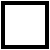  Logro Academico  Logro Academico EOCEOCEOCEOCExamen Alternativo de Tennessee Examen Alternativo de Tennessee Examen Alternativo de Tennessee Examen Alternativo de Tennessee Examen Alternativo de Tennessee Examen Alternativo de Tennessee Examen Alternativo de Tennessee Examen Alternativo de Tennessee Examen Alternativo de Tennessee Examen Alternativo de Tennessee Examen Alternativo de Tennessee Examen Alternativo de Tennessee  WIDA ACCESS   WIDA ACCESS   WIDA ACCESS   WIDA ACCESS  Examen Alternativo WIDA ACCESS Examen Alternativo WIDA ACCESS Examen Alternativo WIDA ACCESS Examen Alternativo WIDA ACCESS Examen Alternativo WIDA ACCESS Examen Alternativo WIDA ACCESS Examen Alternativo WIDA ACCESS Examen Alternativo WIDA ACCESS Examen Alternativo WIDA ACCESS Examen Alternativo WIDA ACCESS   ACT   ACT   ACT   ACT Explore Explore Explore Explore PLAN PLAN PLAN PLAN PLAN PLAN Examenes del Distrito:Examenes del Distrito:Examenes del Distrito:A. No AlojamientoA. No AlojamientoA. No AlojamientoB. Alojamientos PermitidosB. Alojamientos PermitidosB. Alojamientos PermitidosB. Alojamientos PermitidosB. Alojamientos PermitidosB. Alojamientos PermitidosB. Alojamientos PermitidosC. Alojamientos EspecialesC. Alojamientos EspecialesC. Alojamientos EspecialesC. Alojamientos EspecialesC. Alojamientos EspecialesC. Alojamientos EspecialesC. Alojamientos EspecialesD. Alojamientos ELLD. Alojamientos ELLD. Alojamientos ELLE. Alojamientos SAT 10Nombre del estudiante: ____________ Fecha de Nacimiento: _______________LEA:Nombre del estudiante: ____________ Fecha de Nacimiento: _______________Fecha de la reunión del IEP: ___________Nombre del Estudiante: _________________Fecha de Nacimiento: ___________________Nombre del Estudiante: _________________Fecha de Nacimiento: ___________________Nombre del Estudiante: _________________Fecha de Nacimiento: ___________________Nombre del Estudiante: _________________Fecha de Nacimiento: ___________________LEA:LEA:LEA:Nombre del Estudiante: _________________Fecha de Nacimiento: ___________________Nombre del Estudiante: _________________Fecha de Nacimiento: ___________________Nombre del Estudiante: _________________Fecha de Nacimiento: ___________________Nombre del Estudiante: _________________Fecha de Nacimiento: ___________________Fecha de la reunión del IEP: _________Fecha de la reunión del IEP: _________Fecha de la reunión del IEP: _________Educación Especial y Servicios RelacionadosEducación Especial y Servicios RelacionadosEducación Especial y Servicios RelacionadosEducación Especial y Servicios RelacionadosEducación Especial y Servicios RelacionadosEducación Especial y Servicios RelacionadosEducación Especial y Servicios RelacionadosEducación Especial y Servicios RelacionadosTipo de ServicioTitulo del ProveedorNumero de SesiónesTiempo por SesiónHoras por SemanaComienzo-FinFechasUbicación  de  ServiciosTipo de ServicioTitulo del ProveedorNumero de SesiónesTiempo por SesiónHoras por SemanaComienzo-FinFechasUbicación  de  ServiciosTotal de Minutos de Educación Especial por Rango de FechasTotal de Minutos de Educación Especial por Rango de FechasTotal de Minutos de Educación Especial por Rango de FechasFecha de ComienzoFecha Final Minutos por Semana Nombre del Estudiante: ___________ Fecha de Nacimiento: _____________LEA:Nombre del Estudiante: ___________ Fecha de Nacimiento: _____________Fecha de la reunión del IEP: ____________Padres[] Si    [] NoRepresentante de LEA[] Si    [] NoMaestro de Educación Especial [] Si    [] NoMaestro de Educación Regular[] Si    [] NoIntérprete de Evaluación 
Resultados[] Si    [] NoIntérprete de Evaluación 
ResultadosIntérprete de Evaluación 
ResultadosIntérprete de Evaluación 
Resultados
Nombre del Estudiante: ___________ Fecha de Nacimiento: _____________LEA:
Nombre del Estudiante: ___________ Fecha de Nacimiento: _____________Fecha de la reunión del IEP: ____________   Yes   NoCertifico que soy el padre legal / tutor / surrogate(s) de este niño/a.   Yes   NoHe sido informado de entender mis derechos como padre y haber recibido una copia del aviso    de salvaguardias procesales.   Yes   NoHe participado en la reunión del Equipo del IEP y/o el desarrollo de este IEP, y doy permiso para el programa propuesto que se describe en este IEP para mi hijo.   Yes   NoMi hijo/a y yo hemos sido informados de su derecho a representarse a sí mismo/a smisma sobrea la edad de su 18 cumpleaños. (Nota: Esta información debe ser proporcionada comenzando least one yearcomenzando al menos un año antes de los 18 años del estudiante.)Por favor, selecciona una de las siguientes opciones: Por favor, selecciona una de las siguientes opciones: Por favor, selecciona una de las siguientes opciones:    Yes   NoSe desarolló un plan del IEP preliminar y se me entrego una copia al menos de 48 horas antes de la reunión del equipo del IEP de mi hijo/a.    Yes   NoSe desarolló un plan del IEP preliminar, pero no se me entrego una copia 48 horas antes de la reunión del equipo del IEP de mi hijo/a.   Yes   NoSe desarolló un plan del IEP preliminar, pero decline la copia.   Yes   NoNo se  desarolló un plan del IEP preliminar antes antes de la reunión del equipo del IEP de mi hijo/a.FirmaFechaFirmaFechaFirmaFechaFirmaFechaFirmaFechaFirmaFecha